LI: to understand the effects of climate change on different species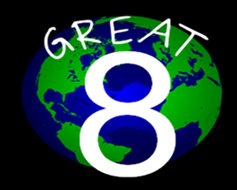 Climate change refers to variation in our climatic patterns (weather). This inlcudes our winds, rain and sun. It is because of global warming that our planet is heating up and causing global temperatures to rise. Global warming is caused by gases trapping heat in our atmosphere. Gases such as: carbon dioxide (e.g. petrol fumes) and methane (e.g. gases produced by farmed animals). As human population and activities increase more of these gases are produced. As a result more heat is trapped on our planet causing our climate to warm. This is known as the GREENHOUSE effect.Changes to our climate (weather patterns) can have huge impacts on our environment and the animals that live here, including us! Scientists predict that the average global temperature is expected to rise over the years. Using this information see if you can think how this will effect certain animals and write your thoughts below. We have given you some clues to help you.A lot of the things we do in our daily lives requires energy which is produced by burning fossil fuels (coal, oil or gases). Burning these fuels creates a lot of fumes and gases. Activities such as turning lights on, driving in the car or running water all require energy. See if you can think of some ways in which you can help reduce the amount of energy you use.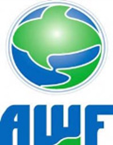 SpeciesImpacts from climate changePolar BearLoss of hunting groundsTurtles Rising sea levelsElephantsDroughts